РЕШЕНИЕ    18.09.2020                                                                                        № 4Рассмотрев заявление главы муниципального образования Старомукменевский сельсовет Аглиуллиной Н.Ш. об уходе в отставку по собственному желанию, руководствуясь подпунктом 2 пункта 6 статьи 36 Федерального закона «Об общих принципах организации местного самоуправления в Российской Федерации» от 06.10.2003 №131-ФЗ, статьи 28 Устава муниципального образования Старомукменевский сельсовет, Совет депутатов  решил:1.Принять отставку главы муниципального образования Старомукменевский сельсовет   Аглиуллиной Накии Шарифьяновны.2.Прекратить досрочно полномочия главы муниципального образования Старомукменевский сельсовет  с 18 сентября 2020 года.3.Решение Совета депутатов муниципального образования Старомукменевский сельсовет от 17сентября 2015 года № 6 «О вступлении в должность главы муниципального образования Старомукменевский сельсовет» признать утратившим силу. 4.Настоящее решение вступает в силу со дня подписания и подлежит 
официальному опубликованию (обнародованию). Председатель  Совета депутатов                                                     Мингазов М.И.                         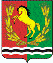 СОВЕТ     ДЕПУТАТОВМУНИЦИПАЛЬНОГО   ОБРАЗОВАНИЯ                                 СТАРОМУКМЕНЕВСКИЙ СЕЛЬСОВЕТАСЕКЕЕВСКОГО РАЙОНА    ОРЕНБУРГСКОЙ ОБЛАСТИчетвертого созываО досрочном прекращении полномочий главы муниципального образования Старомукменевский сельсовет